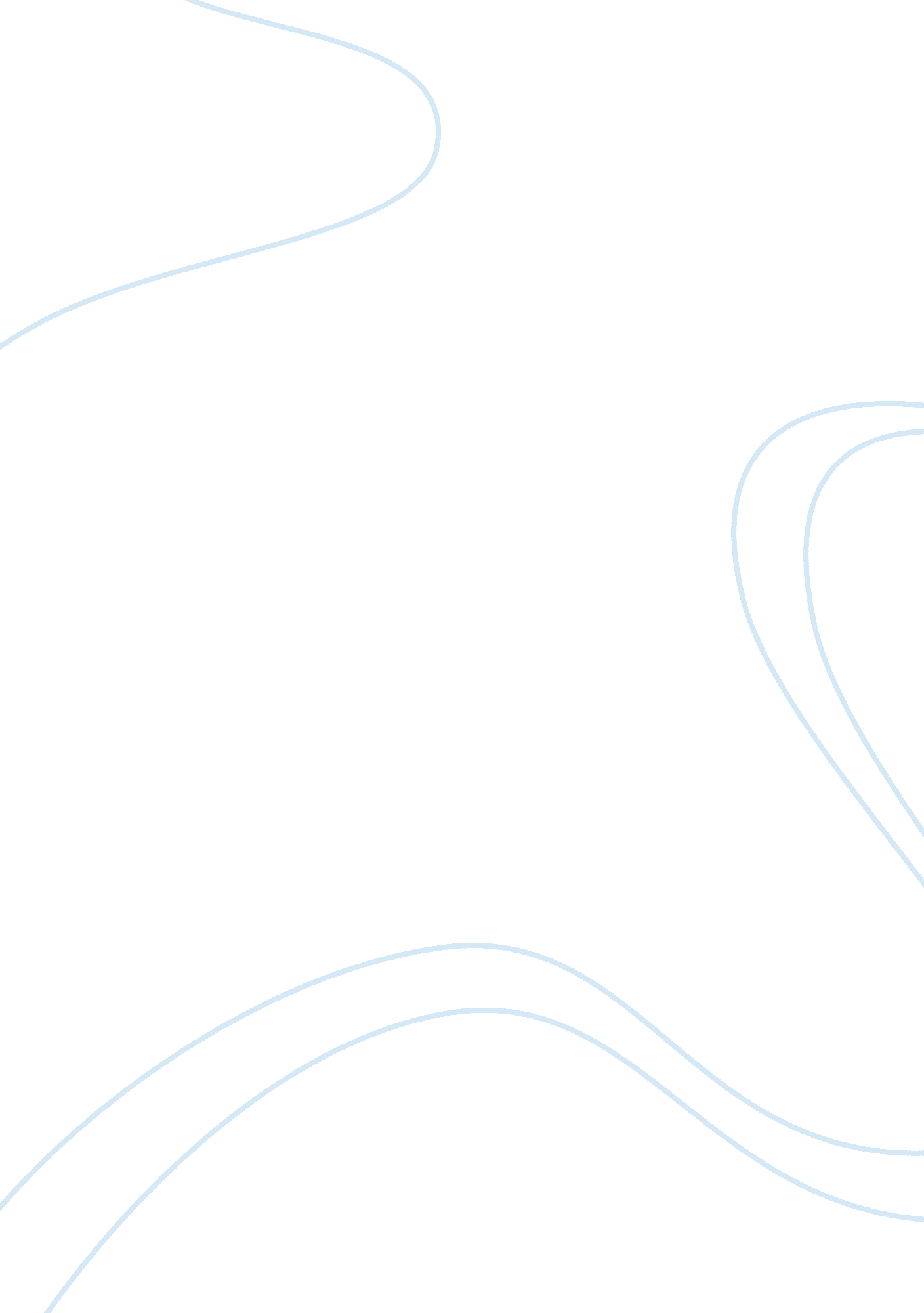 One of the reasons why my university is a good place to get an educationEducation, University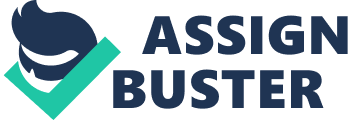 One of the reasons why my university is a good place to get an education is because they offer excellent facilities. First of all, the university has great academic facilities for the students. They have more than 120 classrooms and 15 lecture threats ready for use. The comfortable lecture theatres and classrooms that equipped with a range of other electronic teaching devices create an effective learning environment for the students. The university also provides ultra-modern laboratories that are well-equipped with the complete tools and materials for the students that are specialized in the field of science. Not only that, they also have computer and multimedia laboratories that are well-equipped with up-to-date software and hardware to facilitate teaching and learning. Besides, they have remarkable IT facilities such as computer centers with a comprehensive range of software that support teaching and learning. In additional to the computer centers, there are four other specialized computer laboratories for learning on campus such as the Integrated Language Lab, Performance and Media Lab, Network Lab, Telecommunications and Multimedia Labs. Furthermore, the university building is fitted with 24-hour wireless internet (Wi-Fi) access that enables the students to access to the internet anywhere and anytime in the campus easily. Next, the campus also provides complete sporting facilities such as badminton Courts, Basketball Court, Netball Court, Volleyball Court, Table Tennis Table and Olympic-sized swimming pool. Lastly, the Tun Hussein Onn Library in university is one of the largest libraries for private educational institutions in Malaysia. The library is linked worldwide, providing easy access to international databases and thousands of e-journals to support teaching, learning and research. 